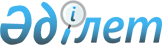 Об утверждении Правил разработки, экспертизы, принятия, изменения и отмены технических регламентовПриказ Министра торговли и интеграции Республики Казахстан от 25 мая 2021 года № 359-НҚ. Зарегистрирован в Министерстве юстиции Республики Казахстан 28 мая 2021 года № 22852.
      Настоящий приказ вводится в действие c 1 июля 2021 года.
      В соответствии с подпунктом 19) пункта 1 статьи 7 Закона Республики Казахстан "О техническом регулировании", ПРИКАЗЫВАЮ:
      1. Утвердить прилагаемые Правила разработки, экспертизы, принятия, изменения и отмены технических регламентов.
      2. Признать утратившими силу:
      1) приказ Министра по инвестициям и развитию Республики Казахстан от 30 апреля 2015 года № 553 "Об утверждении Правил разработки, экспертизы, принятия, изменения и отмены технических регламентов" (зарегистрирован в Реестре государственной регистрации нормативных правовых актов за № 12072);
      2) приказ Министра торговли и интеграции Республики Казахстан от 19 мая 2020 года № 119-НҚ "О внесении изменений и дополнений в приказ Министра по инвестициям и развитию Республики Казахстан от 30 апреля 2015 года № 553 "Об утверждении Правил разработки, экспертизы, принятия, изменения и отмены технических регламентов" (зарегистрирован в Реестре государственной регистрации нормативных правовых актов за № 20705).
      3. Комитету технического регулирования и метрологии Министерства торговли и интеграции Республики Казахстан в установленном законодательством порядке обеспечить:
      1) государственную регистрацию настоящего приказа в Министерстве юстиции Республики Казахстан;
      2) размещение настоящего приказа на интернет-ресурсе Министерства торговли и интеграции Республики Казахстан.
      4. Контроль за исполнением настоящего приказа возложить на курирующего вице-министра торговли и интеграции Республики Казахстан.
      5. Настоящий приказ вводится в действие c 1 июля 2021 года и подлежит официальному опубликованию.
      "СОГЛАСОВАН"Министерство сельского хозяйстваРеспублики Казахстан
      "СОГЛАСОВАН"Министерство здравоохраненияРеспублики Казахстан
      "СОГЛАСОВАН"Министерство индустрии иинфраструктурного развитияРеспублики Казахстан
       "СОГЛАСОВАН"Министерство по чрезвычайным ситуациям Республики Казахстан
      "СОГЛАСОВАН"Министерство экологии, геологиии природных ресурсовРеспублики Казахстан
      "СОГЛАСОВАН"Министерство энергетикиРеспублики Казахстан
      "СОГЛАСОВАН"Комитет национальной безопасностиРеспублики Казахстан Правила разработки, экспертизы, принятия, изменения и отмены технических регламентов Глава 1. Общие положения
      1. Настоящие Правила разработки, экспертизы, принятия, изменения и отмены технических регламентов (далее – Правила) разработаны в соответствии с подпунктом 19) пункта 1 статьи 7 Закона Республики Казахстан "О техническом регулировании" (далее – Закон) и определяют порядок разработки, экспертизы, принятия, изменения и отмены технических регламентов.
      2. Настоящие Правила не распространяются на процедуры по разработке, принятию, внесению изменений и отмены технических регламентов, принимаемых в рамках Евразийского экономического союза и в порядке, определенном Договором о Евразийском экономическом союзе, ратифицированного Законом Республики Казахстан "О ратификации Договора о Евразийском экономическом союзе". Глава 2. Порядок разработки технических регламентов
      3. Предложения по разработке, изменению, дополнению или отмене технического регламента подготавливаются государственными органами, в компетенцию которых входит установление обязательных правил и норм, с учетом предложений технических комитетов по стандартизации, Национальной палаты предпринимателей Республики Казахстан, Национального органа по стандартизации, заинтересованных сторон и предоставляются в уполномоченный орган в области технического регулирования (далее – уполномоченный орган).
      Уполномоченный орган на основании предложений разрабатывает и утверждает план по разработке технических регламентов в соответствии с подпунктом 8) пункта 1 статьи 7 Закона.
      Технический регламент разрабатывается при наличии концепции, которая прилагается к проекту технического регламента в период публичного обсуждения.
      В концепции указываются:
      1) наименование технического регламента;
      2) цель разработки технического регламента;
      3) основание или научное обоснование принятия технического регламента;
      4) область применения и объекты технического регламента с указанием товарной позиции внутри кодов единой Товарной номенклатуры внешнеэкономической деятельности Евразийского экономического союза (далее – ТН ВЭД ЕАЭС);
      5) адресаты регулирования, в том числе субъекты предпринимательской деятельности, и воздействие, оказываемое на них регулированием, предусмотренным техническим регламентом;
      6) информация о проблемах, регулирование которых необходимо установить, чтобы свести к минимуму их отрицательные влияния;
      7) механизм разрешения проблемы, на решение которой направлено принятие технического регламента;
      8) опасные факторы (риски);
      9) информация о наличии и состоянии нормативной правовой базы Республики Казахстан и Евразийского экономического союза (законы, постановления, санитарные, строительные, пожарные и другие нормы и правила, устанавливающие требования к объекту технического регламента);
      10) информация о наличии нормативных документов международного уровня (международные договоры, директивы, технические регламенты других стран);
      11) информация о состоянии производственной, испытательной базы и отрасли в целом.
      Информация включает сведения о количестве испытательных лабораторий (центров) и органов по подтверждению соответствия, имеющих материально-техническую возможность подтверждать соответствие продукции, их географическом местоположении и производственных мощностях;
      12) информация о мерах, принятие которых необходимо для внедрения технического регламента;
      13) ожидаемые результаты от внедрения технического регламента, в том числе информацию о положительном и отрицательном влиянии от внедрения технического регламента на производителей, потребителей и в целом на экономику страны, прогнозирования возможных технических барьеров;
      14) информация об объемах производства в Республике Казахстан и объемах импорта продукции, подпадающей под действие разрабатываемого (изменяемого/отменяемого) технического регламента;
      15) информация о нормативных правовых актах, которые необходимо привести в соответствие с техническим регламентом.
      4. Государственные органы, ответственные за разработку проекта технического регламента:
      1) размещают на веб-портале информационной системы технического регулирования уведомление о разработке проекта технического регламента, изменений и (или) дополнений или отмене технического регламента по форме согласно приложению 1 к настоящим Правилам не позднее тридцати календарных дней с момента начала разработки проектов, изменений и (или) дополнений или отмены технических регламентов, а также заполняют и представляют в Информационный центр по техническим барьерам в торговле, санитарным и фитосанитарным мерам (далее – Информационный центр) уведомление о разработке проекта технического регламента;
      2) привлекают к разработке проекта технического регламента представителей заинтересованных государственных органов, экспертных советов в области технического регулирования при государственных органах, профильных технических комитетов по стандартизации, Национальную палату предпринимателей Республики Казахстан, Национального органа по стандартизации, аккредитованных объединений субъектов частного предпринимательства, отраслей промышленности и других заинтересованных сторон;
      3) организуют проведение анализа научно-технического уровня технических регламентов и взаимосвязанных с ними стандартов;
      4) организуют публичное обсуждение проекта технического регламента в течение срока, равного не менее 60 (шестидесяти) календарным дням со дня опубликования уведомления об их разработке до дня опубликования уведомления о завершении публичного обсуждения, который размещается на веб-портале информационной системы технического регулирования;
      5) в соответствии со статьей 83 Предпринимательского кодекса Республики Казахстан с целью повышения действенности и эффективности государственной политики в части использования конкретных регуляторных инструментов проводят процедуру анализа регуляторного воздействия;
      6) по итогам публичного обсуждения формируют сводку отзывов по проекту технического регламента (по проекту изменений) по форме согласно приложению 2 к настоящим Правилам, замечания и предложения по проекту технического регламента (по проекту изменений), поступившие после завершения публичного обсуждения не подлежат рассмотрению и включению в сводку отзывов;
      7) в течение 10 (десяти) календарных дней предоставляют по запросу заинтересованных сторон полученные замечания и предложения к проекту технического регламента;
      8) в течение 15 (пятнадцати) календарных дней дорабатывают проект технического регламента с учетом полученных замечаний и предложений, и доработанный проект размещают на веб-портале информационной системы технического регулирования;
      9) в течение 5 (пяти) календарных дней направляют в уполномоченный орган уведомление о завершении публичного обсуждения проекта технического регламента, изменений и (или) дополнений или отмене технического регламента согласно приложению 3 к настоящим Правилам для размещения на веб-портале информационной системы технического регулирования, которое содержит информацию о способе ознакомления с проектом и перечнем полученных замечаний и предложений, наименований государственного органа, разработавшего проект технического регламента, его почтовые и электронные адреса, а также заполняют и представляют в Информационный центр уведомление о завершении публичного обсуждения проекта технического регламента, изменений и (или) дополнений или отмене технического регламента.
      5. Разработка технического регламента не допускается в отношении продукции, не включенный в единый перечень продукции, в отношении которой устанавливаются обязательные требования в рамках Таможенного союза, утвержденный решением Комиссии Таможенного союза.
      6. Технический регламент разрабатывается на основе научно-обоснованных и (или) статистических данных.
      Международные, региональные стандарты и стандарты иностранных государств могут применяться в качестве основы при разработке технических регламентов полностью или частично, если они соответствуют целям, предусмотренным пунктом 1 статьи 4 настоящего Закона.
      7. Требования, устанавливаемые в техническом регламенте, должны соответствовать основным целям и принципам технического регулирования, интересам государственной политики в области технического регулирования, развитию материально-технической базы и уровню научно-технического развития, а также законодательству Республики Казахстан и международным договорам, ратифицированным Республикой Казахстан.
      Технический регламент предусматривает срок и условия введения его в действие, устанавливающие время переходного периода, в течение которого учитываются вопросы для введения в действие технического регламента, разработки и (или) корректировки нормативной или технической документации, а также вопросы, связанные с выпуском продукции.
      8. Технические регламенты с учетом степени риска причинения вреда устанавливают минимально необходимые требования, обеспечивающие безопасность продукции, процессов, связанных с требованиями к данной продукции.
      9. Технические регламенты, устанавливающие требования на одну и ту же продукцию, взаимоувязываются в целях обеспечения единого состава и содержания обязательных требований, предъявляемых к продукции.
      10. Разработка технического регламента осуществляется в следующем порядке:
      1) определяется область применения, где устанавливается исчерпывающий перечень продукции (согласно классификатору "ТН ВЭД ЕАЭС") и процессов, на которые распространяются требования, установленные техническим регламентом, и опасные факторы (риски), которых следует избегать, а также критерии и методы идентификации для целей применения технического регламента;
      2) устанавливаются термины и определения. Термины и определения, используемые в техническом регламенте, не должны противоречить терминам и определениям, установленным Законом, Законом Республики Казахстан "Об аккредитации в области оценки соответствия", Законом Республики Казахстан "Об обеспечении единства измерений", Законом Республики Казахстан "О стандартизации".
      Допускается делать ссылки на статьи других законодательных актов Республики Казахстан, в которых данные термины и определения установлены;
      3) определяются условия обращения продукции на рынке Республики Казахстан, где устанавливаются положения о том, что продукция соответствует требованиям, установленным техническим регламентом, и способы доведения информации об этом до потребителя (указание о соответствии техническим регламентам в сопроводительной документации, наличие сертификата соответствия или декларация соответствия или свидетельства о государственной регистрации, технической или нормативной документации или указаний по правильной эксплуатации или использованию продукции, включая соответствующие предостережения, схемы сборки);
      4) устанавливаются требования к безопасности продукции и процессам ее жизненного цикла, где с учетом степени риска причинения вреда, устанавливаются минимально необходимые требования, обеспечивающие их безопасность. В техническом регламенте с учетом степени риска причинения вреда могут содержаться специальные требования к объектам технического регулирования в соответствии с пунктом 6 статьи 20 Закона.
      Требования устанавливаются только к продукции или к продукции и связанным с требованиями к продукции к процессам ее жизненного цикла, связанным с возможностью непосредственного причинения вреда жизни и здоровью человека и окружающей среде.
      Минимально необходимые требования устанавливаются путем конкретного описания необходимого конечного результата обеспечения безопасности по каждому виду потенциально опасного фактора (риска), присущей данной продукции и процессу. При этом методы достижения цели безопасности не регламентируются, кроме случаев, когда данная цель достигает исключительно применением указанного метода.
      Числовые значения технических характеристик продукции устанавливаются в случаях, если они имеют постоянную величину: "не более", "не менее", "не допускается содержание".
      Показатели безопасности оформляются в виде приложения к техническому регламенту.
      В случае если невозможно определить требования к продукции, длительное использование которых может причинить вред, нанесение которого зависит от факторов, не позволяющих определить степень допустимого риска, технический регламент содержит требования, касающиеся информирования потребителя о возможном вреде продукции и факторах, от которых он зависит;
      5) могут устанавливаться правила отбора проб и испытаний продукции, правила и формы подтверждения соответствия, в том числе схемы подтверждения соответствия (выбор форм и схем подтверждения соответствия осуществляется с учетом суммарного риска от недостоверной оценки и ущерба от применения продукции, прошедшей подтверждение соответствия) и (или) требования к терминологии, упаковке, маркировке или этикетированию и правилам их нанесения.
      При отсутствии в технических регламентах схем подтверждения соответствия продукции, они определяются в национальных стандартах;
      6) устанавливаются сроки и условия введения в действие технического регламента, устанавливающие время переходного периода, в течение которого учитываются вопросы для введения в действие технического регламента, разработки и (или) корректировки нормативной или технической документации, а также вопросы, связанные с выпуском продукции;
      7) формируются перечень взаимосвязанных стандартов в результате применения которых на добровольной основе обеспечивается соблюдение требований технического регламента, а также перечень стандартов, содержащих правила и методы исследований (испытаний) и измерений, в том числе правила отбора образцов, необходимые для применения и исполнения требований технического регламента и осуществления оценки (подтверждения) соответствия продукции (далее – перечни стандартов), которые оформляются в виде приложения к проекту технического регламента.
      Разработка перечней стандартов осуществляется путем включения в них документов по стандартизации по формам, предусмотренным приложением 4 и 5 к настоящим Правилам.
      Государственные органы обеспечивают подготовку и представление в уполномоченный орган не реже 1 (одного) раза в год обоснованных предложений по внесению изменений и (или) дополнений в технические регламенты и актуализации перечней стандартов.
      Национальный орган по стандартизации осуществляет рассмотрение перечней стандартов, их соответствие, обеспеченность с показателями, содержащимися в проекте технического регламента в течение 15 (пятнадцати) календарных дней со дня получения материалов от уполномоченного органа либо государственного органа, ответственного за разработку проекта технического регламента.
      Перечни стандартов не формируется в случае, когда требования технического регламента выполняются непосредственно.
      Перечень стандартов, содержащих правила и методы исследований (испытаний) и измерений, в том числе правила отбора образцов, необходимые для применения и исполнения требований технического регламента и осуществления оценки (подтверждения) соответствия продукции (далее - перечень стандартов, содержащих правила и методы) не формируется в случаях, когда технический регламент не содержит требований о проведении оценки соответствия, либо когда оценка соответствия требованиям технического регламента осуществляется без проведения исследований (испытаний) и измерений.
      В перечень стандартов, содержащих правила и методы включаются национальные стандарты и (или) межгосударственные стандарты, а в случае их отсутствия - методики выполнения измерений, которые являются обязательными для осуществления оценки (подтверждения) соответствия продукции.
      Межгосударственные стандарты, включаются в перечни стандартов, при условии принятия их на территории Республики Казахстан.
      При отсутствии в перечне стандартов, содержащих правила и методы, национального стандарта и (или) межгосударственного стандарта, а в случае их отсутствия методики выполнения измерений, необходимых для применения и исполнения требования технического регламента и осуществления оценки соответствия объектов технического регулирования, соответствующее требование технического регламента вступает в силу только после того, когда соответствующий национальный стандарт и (или) межгосударственный стандарты, а в случае их отсутствия методика выполнения измерений, будут включены в перечень стандартов, содержащих правила и методы.
      В перечень стандартов, содержащих правила и методы, включаются методики исследований (испытаний) и измерений, аттестованные и утвержденные в соответствии с законодательством Республики Казахстан в области обеспечения единства изменений, сведения о которых включены в "Реестр государственной системы измерений Республики Казахстан".
      11. В случае разработки проекта изменения к техническому регламенту государственный орган, ответственный за разработку проекта изменения к техническому регламенту подготавливает таблицу с действующей и предлагаемой редакции структурных элементов технического регламента с соответствующим обоснованием.
      Представление предложений по внесению изменений в перечни стандартов предусмотрена приложением 6 к настоящим Правилам. Глава 3. Порядок экспертизы технических регламентов
      12. Проект технического регламента, копии отзывов заинтересованных организаций, сводка отзывов, отражающая представленные замечания и предложения к проекту технического регламента и оформленная в табличном виде с указанием автора замечаний и предложений, действующей и предлагаемой редакции, а также с заключением разработчика по представленным замечаниям и предложениям, направляются для рассмотрения в уполномоченный орган с целью установления соответствия целям предусмотренным пунктом 1 статьи 4 Закона, требованиям Закона и международным договорам, ратифицированным Республикой Казахстан.
      Рассмотрение проекта технического регламента и прилагаемых к нему материалов, изложенных в настоящем пункте, проводится в течение 10 (десяти) рабочих дней со дня их поступления.
      13. Государственные органы, ответственные за разработку проекта технического регламента, после получения заключений, а также замечаний и предложений в течение 10 (десяти) рабочих дней осуществляют доработку проекта технического регламента. Глава 4. Порядок принятия, изменения и отмены технических регламентов
      14. Порядок принятия, изменения и отмены технического регламента осуществляются в соответствии с Законом Республики Казахстан "О правовых актах".
      15. Внесение изменений в технический регламент осуществляется в соответствии с главами 2 и 3 настоящих Правил.
      16. В случае несоответствия технического регламента положениям статьи 4 Закона, интересам государственной политики, развитию материально-технической базы и уровню научно-технического развития, а также международным договорам, ратифицированным Республикой Казахстан, государственный орган, принявший технический регламент, отменяет или вносит изменения в такой нормативный правовой акт. Уведомление о разработке проекта технического регламента, изменений и (или) дополнений или отмене технического регламента Форма сводки отзывов по проекту технического регламента (по проекту изменений)  _________________________________________________________________ 
Наименование проекта технического регламента (проекта изменения) Уведомление о завершении публичного обсуждения проекта технического регламента, изменений и (или) дополнений или отмене технического регламента Перечень взаимосвязанных стандартов, в результате применения которых на добровольной основе обеспечивается соблюдение требований технического регламента
      Примечания:
      1. В графе 2 указываются элементы технического регламента, соответствие которым обеспечено посредством выполнения требований взаимосвязанного стандарта (абзац, подпункт, пункт, статья, приложение).
      2. В графе 3 указывается обозначение взаимосвязанного стандарта в целом и/или разделов (пунктов, подпунктов) взаимосвязанного стандарта, если соблюдение требований технического регламента обеспечено применением на добровольной основе отдельных разделов (пунктов, подпунктов) взаимосвязанного стандарта.
      3. В графе 5 указывается информация о дате окончания применения взаимосвязанного стандарта, взамен которого разработан заменяющий взаимосвязанный стандарт (день – двумя арабскими цифрами, месяц – двумя арабскими цифрами, год – четырьмя арабскими цифрами), и (или) информация об установлении в случае необходимости переходного периода, в течение которого применяется как замененный, так и заменяющий его стандарт. Перечень стандартов, содержащих правила и методы исследований (испытаний) и измерений, в том числе правила отбора образцов, необходимые для применения и исполнения требований технического регламента и осуществления оценки (подтверждения) соответствия продукции
      Примечания:
      1. В графе 2 указываются элементы технического регламента, соответствие которым подтверждено посредством применения правил и методов исследований (испытаний) и измерений, в том числе правил отбора образцов, установленных в стандарте (абзац, подпункт, пункт, статья, приложение).
      2. В графе 3 указывается обозначение стандарта в целом и/или разделов (пунктов, подпунктов) стандарта, если для осуществления оценки (подтверждения) соответствия продукции требованиям технического регламента обеспечено применением отдельных разделов (пунктов, подпунктов) стандарта.
      3. В графе 5 указывается информация о дате окончания применения стандарта, взамен которого разработан заменяющий стандарт (день – двумя арабскими цифрами, месяц – двумя арабскими цифрами, год – четырьмя арабскими цифрами), и (или) информация об установлении в случае необходимости переходного периода, в течение которого применяется как замененный, так и заменяющий его стандарт. Представление предложений по внесению изменений в перечень взаимосвязанных стандартов, в результате применения которых на добровольной основе обеспечивается соблюдение требований технического регламента, а также перечень стандартов, содержащих правила и методы исследований (испытаний) и измерений, в том числе правила отбора образцов, необходимые для применения и исполнения требований технического регламента и осуществления оценки (подтверждения) соответствия продукции
      Примечания:
      1. В графе 2 указываются элементы технического регламента, соответствие которым подтверждено посредством применения правил и методов исследований (испытаний) и измерений, в том числе правил отбора образцов, установленных в стандарте (абзац, подпункт, пункт, статья, приложение).
      2. В графе 3 указывается обозначение стандарта (методики) в целом и/или разделов (пунктов, подпунктов) стандарта (методики), если для осуществления оценки (подтверждения) соответствия продукции требованиям технического регламента обеспечено применением отдельных разделов (пунктов, подпунктов) стандарта.
      3. В графе 5 указывается дата начала применения заменяющего стандарта (цифровым способом: день – двумя арабскими цифрами, месяц – двумя арабскими цифрами, год – четырьмя арабскими цифрами).
      4. В графе 6 указывается информация о дате окончания применения стандарта, взамен которого разработан заменяющий стандарт (день – двумя арабскими цифрами, месяц – двумя арабскими цифрами, год – четырьмя арабскими цифрами), и (или) информация об установлении в случае необходимости переходного периода, в течение которого применяется как замененный, так и заменяющий его стандарт.
					© 2012. РГП на ПХВ «Институт законодательства и правовой информации Республики Казахстан» Министерства юстиции Республики Казахстан
				
      Министр торговли и интеграции Республики Казахстан 

Б. Сұлтанов
Утверждены приказом
Министра торговли и интеграции
Республики Казахстан
от 25 мая 2021 года № 359-НҚПриложение 1 к Правилам 
разработки, экспертизы,
принятия, изменения и отмены
технических регламентовФорма
1. Наименование проекта технического регламента, изменений и (или) дополнений или отмене технического регламента
2. Государственный орган, ответственный за разработку проекта технического регламента, изменений и (или) дополнений или отмене технического регламента
3. Объект технического регулирования проекта технического регламента, изменений и (или) дополнений или отмене технического регламента
4. Цель разработки проекта технического регламента, изменений и (или) дополнений или отмене технического регламента
5. Почтовый адрес, номера телефона, адрес электронной почты для направления замечаний и предложений (отзывов) по проекту технического регламента, изменений и (или) дополнений или отмене технического регламента
6. Предполагаемая дата завершения публичного обсуждения проекта технического регламента, изменений и (или) дополнений или отмене технического регламентаПриложение 2 к Правилам 
разработки, экспертизы,
принятия, изменения и отмены
технических регламентовФорма
Структурный элемент технического регламента
Наименование государственного органа, организации, предоставивших замечание или предложение (отзыв) (номер письма и дата) (при наличии)
Замечание или предложение (отзыв)
Заключение разработчика технического регламента
1
2
3
4Приложение 3 к Правилам 
разработки, экспертизы,
принятия, изменения и отмены
технических регламентовФорма
1. Наименование проекта технического регламента, изменений и (или) дополнений или отмене технического регламента
2. Государственный орган, ответственный за разработку технического регламента, изменений и (или) дополнений или отмене технического регламента
3. Объект технического регулирования технического регламента, изменений и (или) дополнений или отмене технического регламента
4. Предполагаемая дата завершения разработки проекта технического регламента, изменений и (или) дополнений или отмене технического регламента
5. Почтовый адрес, номера телефона, адрес электронной почты для получения замечаний и предложений (отзывов) по проекту технического регламента, изменений и (или) дополнений или отмене технического регламентаПриложение 4 к Правилам 
разработки, экспертизы,
принятия, изменения и отмены
технических регламентовФорма
№ п/п
Элементы технического регламента
Обозначение взаимосвязанного стандарта
Наименование взаимосвязанного стандарта
Примечание
1
2
3
4
5Приложение 5 к Правилам 
разработки, экспертизы,
принятия, изменения и отмены
технических регламентовФорма
№ п/п
Элементы технического регламента
Обозначение стандарта
Наименование стандарта
Примечание
1
2
3
4
5Приложение 6 к Правилам 
разработки, экспертизы,
принятия, изменения и отмены
технических регламентовФорма
№ п/п
Элементы технического регламента
Обозначение и наименование стандарта и методики
Обозначение и наименование заменяющего стандарта
Дата начала применения заменяющего стандарта
Примечание
1
2
3
4
5
6